AUSTRALIE : ECHANGE AVEC HUNTER’S HILL, NSW - AUSTRALIEConditions de participation HHCONDITIONS NECESSAIRESEtre membre du Comité de Jumelages du Vésinet et adhérer à ses finalités et valeurs d’accueil et d’échange (cotisation annuelle : 20€/famille).Habiter Le Vésinet.Inscription : dans l’année précédant l’échange (année de 3ème) entre début septembre et le 15 Janvier suivant, frais de dossier : 200€.Etre lycéen(ne) inscrit(e) en 2nde lors de l’échange.Passeport en cours de validité au minimum 6 mois après le retour prévu, soit jusqu’en février de l’année suivant le voyage.Être à jour sur les exigences sanitaires de l’Australie, des pays traversés et des compagnies aériennes utiliséesRéponses en fonction du nombre de candidats australiens (septembre/octobre de l’année de 2nde)PRINCIPES DE L’ECHANGEEchanges individuels de 8-15 vésigondins par an (en fonction des demandes de part et d’autre) :En France : accueil d’un(e) jeune australien(ne) de 15/16 ans pendant 6 semaines autour de Noël (1 ou 2 semaines avant les vacances, les 2 semaines des vacances, 2 ou 3 semaines après les vacances).Le jeune australien ira à l’école (obligatoire) avec son correspondant certains jours de la semaine et visitera Paris et ses environs les autres jours, avec le groupe des australiens, accompagné par des adultes (programme organisé par le Comité de Jumelages).Le jeune français s’engage à être le plus souvent possible avec son correspondant australien pendant ces 6 semaines, à l’intégrer dans son école, dans son groupe d’amis, lors de ses activités extra-scolaires.Les parents des jeunes bénéficiant de l’échange participeront à l’encadrement des australiens pour les visites.Tous les frais relatifs à l’accueil du correspondant australien, à l’exception des visites organisées par le Comité de Jumelages (2 jours par semaine hors vacances de Noël) sont à la charge de la famille accueillante (transport vers l’école, cantine, activités pendant les vacances...).Des pique-niques seront à prévoir pour certains jours de visites avec le Comité de Jumelages.En Australie : séjour de 6 semaines du 25/30 juin au 6/12 août l’année suivante. Ces dates sont impératives.Le voyage sera organisé collectivement pour le groupe.Séjour : accueil et hébergement dans la famille australienne de son correspondant, vacances d’hiver en famille + école (obligatoire) + visites de Sydney et des environs avec des accompagnants adultes (selon programme organisé par le comité australien).Obligatoire : à leur retour d’Australie, les jeunes rédigeront un témoignage (petit texte en Word + photos) qui sera publié sur le site du Comité de Jumelages (tacite autorisation d’utilisation du droit à l’image).COMMENT CANDIDATER ?Remplir :le formulaire de candidature en français, disponible sur notre site, avec photo d’identité récente qui peut être téléchargée dans le formulairele formulaire en anglais Fournir :des photos de la maison, de la famille, des amis, mises en page sur une ou deux feuilles A4 – c’est l’occasion de construire une présentation personnalisée en images, sous Power Point ou Word par exemple (les sauvegardes en pdf sont souvent moins lourdes) – ne pas oublier les légendes des photosune lettre adressée à la famille australienne, de présentation/motivation du jeune, en anglais, (décrivant ses goûts, hobbies, les grands traits de sa personnalité, ses projets professionnels éventuels, ce qu’il aime ou pas, ce qu’il fait dans son temps libre, comment il envisage l’échange, le plaisir qu’il aura à recevoir un correspondant australien…)les conditions de participation signées par le(la) jeune et l’un de ses parents au moins.Le dossier de candidature complet doit être : déposé au Comité de Jumelages sous forme papier (avec le chèque de 200€ pour les frais de dossier) envoyé par mail dans son intégralité (excepté le chèque) à jumlevesinet.australie@gmail.com Merci d’envoyer des fichiers séparés pour les fiches de candidaturela lettre adressée à la famille australienneles photosles conditions de participation signées. ATTENTION aux tailles des fichiers, pas de fichier de plus de 1Mo svp.Les jeunes seront reçus par 2 membres du bureau du Comité de Jumelages pour présenter leur candidature. Une rencontre avec les parents sera également organisée.Les réponses aux candidatures seront données en septembre/octobre de l’entrée en 2nde.Les frais de dossier seront encaissés par le Comité de Jumelages dans tous les cas de désistement.BUDGET INDICATIF  Prévoir environ 2800€ :Billet d’avion AR 1800/2000€ environ (les billets d’avion seront réservés en groupe, au meilleur prix et seront réglés par chaque famille) Excursions en Australie autour de 500€ selon le programme fait par le comité australienArgent de poche : 200/300€Lu et approuvé le :Nom, prénom en lettres majuscules 				Signature Les parents :              Le (la) jeune :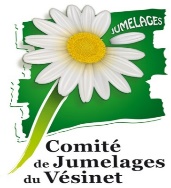 Comité de Jumelages du Vésinet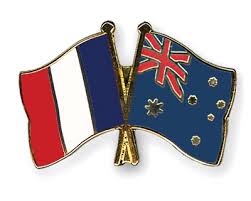 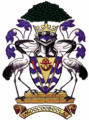 